Департамент образования Ярославской областиГосударственное образовательное автономное учреждение Ярославской области «Институт развития образования»ПРОГРАММАрегиональной научно-практической конференции Великая Отечественная война:связь поколений и временК 70-летию со Дня Победы в Великой Отечественной войне 28 апреля 2015года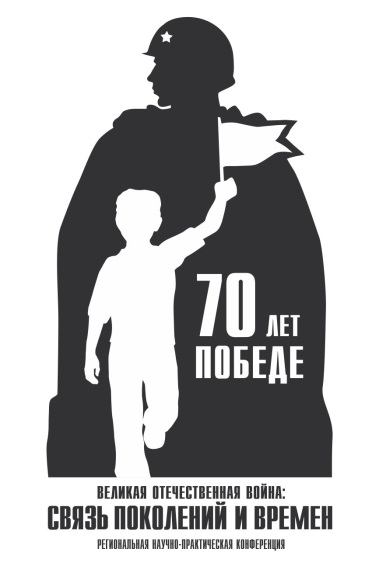 ЯрославльМежрегиональная научно-практическая конференция «Великая Отечественная война: связь поколений и времен»К 70-летию со Дня Победы в Великой Отечественной войне Время проведения: 28 апреля 2015 г., 11:00 – 15:00Место проведения: пленарное заседание – Дом культуры им. А.М. Добрынина, пр. Ленина, д.24-а; секционные заседания - ГОАУ ЯО «Институт развития образования», г. Ярославль, ул. Богдановича, 16. Участники конференции: учёные, представители высших учебных заведений; учителя и администраторы ОО; методисты ИМЦ, ММЦ; руководители районных МО; представители издательств; представители образовательных учреждений регионов; представители организаций культуры и молодёжной политики; представители общественных организацийОрганизаторы конференции: Департамент образования Ярославской области; государственное образовательное автономное учреждение Ярославской области «Институт развития образования»Партнеры конференции: агентство по делам молодёжи ярославской области, управление массовых коммуникаций Правительства Ярославской области,  ГОУ ЯО «Центр детского и юношеского туризма и экскурсий», ГОАУ ДОД ЯО «Центр детей и юношества», МОУ СОШ № 58 г. Ярославль, МОУ ДОД Дом детского творчества Фрунзенского р-на г. Ярославля. Регламент работы конференцииПриглашаем  посетить с 28 апреля по 28 мая 2015 года следующие выставки: - художественной и документальной литературы о Великой Отечественной войне «Во имя павших и живых. 1941 – 1945» (3 этаж ИРО)      - литературы краеведческой направленности	«Ярославль в годы великой отечественной войны» (3 этаж, библиотека ИРО);  - детских рисунков   «Великая Отечественная война: связь поколений и времён»   (4 этаж ИРО).Программа конференцииПленарное заседаниеДом культуры им. А.М. Добрынина, пр. Ленина, д.24-а10:00 – 11:00Регистрация участников конференции11:00 – 12:30Пленарное заседание12:30 – 13:15Обед13.15– 15:00Секционные заседания10:00 – 11:00РЕГИСТРАЦИЯ УЧАСТНИКОВ КОНФЕРЕНЦИИХолл,второй этаж11:00 – 12:30ПЛЕНАРНОЕ ЗАСЕДАНИЕАктовый зал11:00 – 11:10Музыкально-литературная композиция «Вечный огонь памяти»Актовый зал11:10 – 11:20Открытие конференцииАктовый залАстафьева Светлана Викторовна,
заместитель директора Департамента образования Ярославской областиЗолотарёва Ангелина Викторовна,
ректор ГОАУ ЯО «Институт развития образования», доктор педагогических наукАктовый зал11:20 – 11:35Современный взгляд на тему Великой Отечественной войны Гурьянчик Виталий Николаевич, профессор Военно-космической академии имени А.Ф. Можайского (филиал, г. Ярославль), член-корреспондент Академии военно-исторических наук, кандидат исторических наук Актовый зал11:35 – 11:50Вклад ярославцев в Победу. Ярославль и ярославцы в годы Великой Отечественной войныМудров Семен Николаевич, старший преподаватель кафедры гуманитарных и социально-экономических дисциплин Военно-космической академии имени А.Ф. Можайского (филиал, г. Ярославль), кандидат исторических наук Актовый зал11:50 – 12:00«Патриотическое воспитание обучающихся в системе образования Ярославской области»  Костыгова Елена Алексеевна, ведущий специалист департамент образования Ярославской областиАктовый зал12:00 – 12:10Осознают ли современные подростки себя не только потомками, но и преемниками победителей в Великой Отечественной войне?Щукина Светлана Ференцевна, методист МДОУ ДПО «Центр сопровождения участников образовательного процесса» Борисоглебского МР, победитель Всероссийского конкурса 
«За нравственный подвиг учителя»Актовый зал12:10 – 12:20«Жизнь не вернуть - вернем имена». Проектно-исследовательская деятельность школьниковСухарева Анастасия, учащаяся 10 класса МОУ СОШ №1 г. Пошехонье, победитель областного этапа Всероссийского конкурса исследовательских краеведческих работ «Отечество» в номинации «Великая Отечественная война»Актовый зал12:20 – 12:30«Живая память о суровых тех годах….»Яковлев Геннадий Павлович, полковник в отставке, ветеран Вооруженных Сил, участник выполнения интернационального долга в Афганистане, руководитель школьного «Музея воинской славы» МОУ СОШ №58 г. ЯрославляАктовый зал12:30 – 13:30Обед13:15 – 15:00СЕКЦИОННЫЕ ЗАСЕДАНИЯГОАУ ЯО «Институт развития образования», г. Ярославль, ул. Богдановича, 1613:15 – 15:00Секция 1. Формирование гражданско–патриотической позиции подрастающего поколенияМодератор:
Назарова Инна Григорьевна, заведующий кафедрой общей педагогики и психологии ГОАУ ЯО «Институт развития образования» Выступления: Формирование гражданско-патриотических ценностей в условиях внеурочной деятельностиНазарова Инна Григорьевна, заведующий кафедрой общей педагогики и психологии ГОАУ ЯО «Институт развития образования» Воспитание чувств патриотизма и гражданственности у будущих учителей начальных классов, (из опыта работы классного руководителя)Ткаченко Надежда Анатольевна, преподаватель ГОУ СПО ЯО Ростовского педагогического колледжаФронтовое знамя - достояние ярославской пионерииГоробченко Валерий Александрович,зам. директора Городского центра воспитательной работы г. ЯрославляФормирование гражданско-патриотических качеств личности через проектно-исследовательскую деятельность студентовОшуркова Светлана Алексеевна,преподаватель истории и обществознанияГОУ СПО ЯО Ростовского педагогического колледжаРоль исторического наследия Великой Отечественной войны в патриотическом воспитании подрастающего поколенияЯковлева Татьяна Дмитриевна,доцент ГОАУ ЯО «Институт развития образования» Математика и кинематограф: опыт использования нестандартных форм патриотического воспитания школьниковКабанова Светлана Юрьевна, Мещанинова Ольга Олеговна,учитель математики СОШ № 27 г. РыбинскаВоспитание гражданской идентичности школьников через проектную деятельность с использованием ресурсов сельского социумаМедведева Светлана Александровна, старший преподаватель ГОАУ ЯО «Институт развития образования» Виноградова Елена Витальевна,заместитель директора по воспитательной работе Ананьинской СОШ Ярославской областиРабота с подрастающим поколением, направленная на становление гражданско-патриотической позицииРоманова Татьяна Алексеевна,педагог-организатор ГОУ СПО ЯО Рыбинского полиграфического колледжаПатриотическое воспитание молодежив условиях педагогического колледжаСлышкина Светлана Петровна,заместитель директора по воспитательной работеГОУ СПО ЯО Ростовского педагогического колледжаСохраняем историческую память: как «зажечь» сердца детейСмирнова Елена Юрьевна,заместитель директора по УВР, учитель истории и обществознания МОУ Любимскойя ООШСпособы решения педагогических задач учителями естественно - научного цикла в свете подготовки к 70-летию ПобедыУрвачева Оксана Валерьевна,учитель физики МОУ СОШ №21Федорова Светлана Леонидовна,руководитель методического объединения учителей естественно-научного цикла, учитель биологии МОУ СОШ №21 г. РыбинскаРастим патриотов с детстваБогданова Галина Викторовна,заведующий отделом МОУ ДОД ЦДЮТТ  г. РыбинскаНаследие Великой Победы как ресурс возрождения и развития патриотизмаБоброва Елена Валентиновна,доцент кафедры общей педагогики и психологииГОАУ ЯО «Институт развития образования»Технология ДЕБАТЫ как средство формирования активной гражданской позиции у детей и подростковПитеева Лариса Николаевна,педагог-тьютор клуба «Дебаты»,учитель истории и обществознания МОУ СОШ №21 г. РыбинскаФормирование гражданско-патриотического воспитания у младших школьников в группе продленного дняМедведева Светлана Александровна,старший преподаватель кафедры общей педагогики и психологии ГОАУ ЯО «Институт развития образования»Сусликова Ольга Германовна,воспитатель группы продленного дня МОУ СОШ № 48 г. ЯрославляИспользование возможностей социокультурного пространства МОУДОД Центр детского и юношеского технического творчества при проведении муниципальных мероприятий патриотической направленностиСушкевич Галина Фёдоровна,заведующий отделом МОУ ДОД ЦДЮТТ г. РыбинскаГражданское воспитание обучающихся: историческая ретроспектива и современные тенденции (на примере МОУ СОШ №8 г. Ярославля)Чиркун Ольга Владимировна,старший преподаватель кафедры общей педагогики и психологии ГОАУ ЯО «Институт развития образования»Аникеева Елена Васильевна,заместитель директора по УВР МОУ СОШ № 8 г. ЯрославляРеализация творческого потенциала воспитанников в проектах, посвящённых Дню Победы как  один  из  важнейших  факторов формирования  гражданско-патриотической  позиции  подрастающего  поколенияБалыкина Нина Васильевна, заместитель  директора   по  ВР  СОШ №27, Тойвонен Ирина Викторовна, педагог - организатор  СОШ №27 г. РыбинскаИз опыта работы МОУ Любимской СОШ по патриотическому воспитанию обучающихсяВиноградова Альбина Владимировна, заместитель директора по учебно-воспитательной работе МОУ Любимской СОШВоспитание гражданина-патриота своего Отечества через организацию деятельности школьной республики «Маленькая страна» и историко-военно-патриотического клуба «Стратилат» Ермакова Галина,Шмагина Ирина Михайловна,зам. директора по воспитательной работе МОУ Брейтовской СОШФормирование гражданско-патриотической позиции студентов профессионального лицея  №30                                                              на примере деятельности патриотического клуба «Наследие»Комарова Людмила Юльевна,преподаватель истории и обществознания                                                                 ГОУ НПО ЯО профессиональный лицей № 30 г. ЯрославляЧтим и помним…Формирование гражданско-патриотической позиции подрастающего поколенияАндронова Ольга Николаевна,Подкорытова Елена Юрьеевна, Скворцова Галина Юрьевна,Багряниковская СКШИ  Современный интеллектуальный конкурс для школьников по истории.На примере Открытого интернет-марафона, посвященного 70-летию Победы в Великой Отечественной войне 1941–1945 гг.Гудков Александр Николаевич,начальник управления образования Угличского муниципального района, преподаватель истории и обществоведческих дисциплин ГОУ СПО Угличского индустриально-педагогического колледжаГудкова Ольга Николаевна,заместитель руководителя Межшкольного методического центра,учитель истории и обществознанияМОУ СОШ № 8 г. УгличаВоспитание гражданско-патриотической позиции через проведение внеклассной работы со студентами ОГБПОУ Костромского машиностроительного техникумаБоголепова Надежда Владимировна,преподаватель литературы,Москвичева Надежда Владимировна, преподаватель истории ОГБПОУ «Костромской машиностроительный техникум»Работа с учащимися, направленная на формирование гражданско-патриотической позицииРоманова Татьяна Алексеевна,педагог-организатор ГОУ СПО ЯО Рыбинского полиграфического колледжаРоль музея образовательного учреждения в патриотическом воспитании молодежиХазова Елена Владимировна,заведующий библиотекой ГОУ СПО ЯО Рыбинского полиграфического колледжаФормирование гражданско-патриотической позиции учащихся Вощажниковской школы через систему школьных событийОрехова Светлана Николаевна,педагог-организатор МОУ Вощажниковской СОШФормирование гражданско-патриотической позиции подрастающего поколения средствами реализации социально-значимых проектовМякина Валентина Васильевна,заместитель директора по ВР МОУ Мокеевской СОШ Ярославского МРФормирование гражданско-патриотической позиции подрастающего поколенияВедмедь Ольга Николаевна,  преподаватель истории ГПОУ ЯО «ЯАК»,Руденко Ангелина Алексеевна,преподаватель истории ГПОУ ЯО «ЯАК»Использование материала по истории Холокоста с целью формирования гражданско-патриотической позиции подрастающего поколения Макарцова Светлана Федоровна,учитель истории МОУ СОШ № 13 г. ЯрославляГражданско-патриотическое и духовно-нравственное воспитание в образовательном процессе муниципального общеобразовательного учреждения Михайловская средняя школа Ярославского районаКопысова Татьяна Валентиновна, заместитель директора по воспитательной работе МОУ Михайловской СШ Ярославского МРЧекменёв Константин Александрович, учитель истории, руководитель ВПК «Гвардия»Ауд. 204, второй этаж13:15 – 15:00Секция 2. Осмысление проблем Великой Отечественной войны в истории, искусстве и литературеМодератор:
Страхова Наталья Вячеславовна,кандидат исторических наук, доцент кафедры гуманитарных дисциплин ГОАУ ЯО «Институт развития образования»Выступления: Письма с фронта: архивные находки последних летНиколай Павлович Рязанцев, кандидат исторических наук, доцент Московского государственного университета путей сообщения (МИИТ)Представления старшеклассников о Великой Отечественной войне (по материалам анкетирования и мини-сочинений ярославских школьников)Страхова НатальяВячеславовна,кандидат исторических наук, доцент кафедры гуманитарных дисциплин ГОАУ ЯО «Институт развития образования»Осмысление реалий войны на уроках краеведения и во внеурочной деятельности Гильфанова Юлия Расимовна, учитель истории,Хасянова Наталья Юрьевна, преподаватель ОБЖ,МОУ Туношенская СОШ имени Героя России  Селезнева А.А.Осмысление и сохранение памяти о Великой Отечественной войне Вевель Анжелика Викторовна, учитель истории и обществознания, руководитель музея истории школы МОУ Красноткацкая СОШ Ярославского МРОсмысление темы «Великая Отечественная война»  в проектной и исследовательской деятельности  школьников Шведова Елена Анатольевна, учитель истории и обществознания МОУ СОШ №44 г. РыбинскаВоспитательная работа на уроках русского языка (через работу с текстами песен о Великой Отечественной войне)Киселева Наталья Витальевна, кандидат культурологии, доцент кафедры гуманитарных дисциплин ГОАУ ЯО «Институт развития образования»Осмысление нравственных и художественных проблем при изучении рассказа Юрия Яковлевича Яковлева «Тяжелая кровь»Оводенко Юлия Васильевна,учитель русского языка и литературы МОУ СОШ № 31 г. Ярославля Литература ярославской деревни 1970-х годов как феномен отражения итогов Великой Отечественной войныЛевагина Светлана Николаевна,ведущий методист Областной юношеской библиотеки им. А.А. Суркова г. ЯрославляВоспитание патриотизма школьников через участие в проекте «Никто не забыт, ничто не забыто…» Шорохова Любовь Вячеславовна,учитель русского языка и литературы  МОУ СОШ № 42 с углублённым изучением французского языка имени Н.П. Гусева г. ЯрославляВеликая Отечественная война в русской литературеИсаева Вера Александровна, учитель русского языка и литературы МОУ СОШ № 66 г. ЯрославляТема Великой Отечественной войны в музыке Д.Д. ШостаковичаПотапова Нина Анатольевна,учитель музыки МОУ СОШ №83 г. ЯрославляТема мира и войны в творчестве Альфреда ШниткеМетелькова Татьяна Юрьевна, учитель музыки МОУ СОШ №42 г. ЯрославляИскусство плаката на службе у народаПанова Елена Александровна,кандидат педагогических наук, доцент кафедры гуманитарных дисциплин ГОАУ ЯО «Институт развития образования»Жанр портрета в творчестве художников военного времениАбрамова Светлана Валентиновна,учитель изобразительного искусства МОУ СОШ № 43 г. ЯрославляТимошина Н.В.,учитель изобразительного искусства МОУ СОШ № 42 г. Ярославля Осмысление проблем Великой Отечественной войны в истории и искусствеЕрмакова Елена Николаева,учитель ИЗО, МХК СОШ № 44 г. ЯрославляЖенщины-географы - ветераны Великой Отечественной войныМельник Нина Степановна,учитель географии МОУ СОШ №88 г. ЯрославляАуд. 408,четвертый этаж13:15 – 15:00Секция 3. Роль музеев образовательных организаций в сохранении памяти о подвиге советского народа в Великой Отечественной войнеМодератор:
Логинова Александра Николаевна, директор ГОУ ЯО «Центр детского и юношеского туризма и экскурсий»Выступления: Секция 3. Роль музеев образовательных организаций в сохранении памяти о подвиге советского народа в Великой Отечественной войнеМодератор:
Логинова Александра Николаевна, директор ГОУ ЯО «Центр детского и юношеского туризма и экскурсий»Выступления: Роль музея образовательной организации в сохранении и развитии исторической памяти о Великой Отечественной войнеСоколова Марина Валентиновна,
доцент кафедры социальной педагогики и организации работы с молодёжью ЯГПУ им. УшинскогоИнтерактивная составляющая в работе музея Боевой Славы 234-й Ярославской Коммунистической Ломоносовско-Пражской орденов Суворова и Б. Хмельницкого стрелковой дивизииОдинцова Татьяна Юрьевна,руководитель музея МОУ СОШ № 20 г. РыбинскаСистема патриотического воспитания обучающихся на базе школьного музея Боевой и Трудовой СлавыЛихачёва Татьяна Владимировна,руководитель музея Боевой и Трудовой Славы МОУ СОШ № 36 г. ЯрославляИз опыта поисково-исследовательской работы музея сельской школыМосквина Людмила Анатольевна,руководитель музея Климентьевской ООШ Угличского МРДеятельность школьного музея дома-музея братьев Королёвых по сохранению исторической памяти подвига земляков – участников Великой Отечественной войны, тружеников тылаШугина Татьяна Алексеевна,Руководитель музея МОУ Вощиковская ООШ имени А.И. Королёва Пошехонского МРМузейно-педагогическая деятельность как средство патриотического воспитания дошкольниковЕгорова Светлана Евгеньевна,старший воспитатель МДОУ ЦРР - детского сада № 70 г. РыбинскаРоль мемориального музея маршала Советского Союза Ф.И. Толбухина в сохранении исторической памятиПривалов Александр Борисович,руководитель музея МОУ Толбухинской СОШ Ярославского МРПотенциал школьного музея в сохранении памяти о подвиге советского народа в Великой Отечественной войнеКузнецова Екатерина Александровна, учитель истории, руководитель школьного музея МОУ СОШ № 2 г. ЯрославляРоль музея Ярославского техникума пищевой промышленности в патриотическом воспитании студентовГолованова Наталия Михайловна, преподаватель иностранного языка, руководитель музея ГОУ СПО ЯО Ярославского техникума пищевой промышленностиАуд.409,четвертый этаж13:15 – 15:00Секция 4. Великая Отечественная война – взгляд из современности: проекты и исследованияМодератор:
Пешкова Анна Вячеславовна, кандидат педагогических наук, доцент кафедры естественно-математических дисциплин ГОАУ ЯО «Институт развития образования»Выступления: Проектная деятельность учебно-методического и информационного центра работников культуры и искусства к 70-летию Победы в Великой Отечественной войнеГорохова Олеся Викторовна,
кандидат культурологии, начальник основного отдела учебно-методического и информационного центра работников культуры и искусства г. ЯрославляПроектно-исследовательская деятельность учащихся по теме «Нам завещаны память и слава» к 70-летиюВеликой ПобедыСпасская Ирина Николаевна, учитель начальных классовОпалева Галина Витальевна, учитель математики
МОУ Смоленской ООШ Переславского МР Проектная и исследовательская деятельность учащихся по теме «Великая Отечественная война» в малокомплектной сельской школе Марасанова Любовь Валерьевна,
учитель истории МОУ Воскресенской ООШ Угличского МРНравственное становление личности школьника через включение в исследовательскую деятельность на примере изучения истории своей семьиШишко Наталья Станиславовна,
учитель начальных классов лицея №2 г. РыбинскаОбщешкольный проект субъектно-ориентированного типа как средство нравственного и патриотического воспитания школьниковГоловлева Светлана Михайловна,
заведующая кафедрой естественно-математических дисциплин ИРОПешкова Анна Вячеславовна, 
доцент кафедры естественно-математических дисциплин ГОАУ ЯО «Институт развития образования»Организация надпредметных проектов. Проектирование образовательного события «Марш победы»Кужина Светлана Владимировна,зам. директора по УВР СОШ №32 г. Рыбинска им. академика А.А. УхтомскогоДетско-взрослый социально значимый проект «Долг и честь» как средство воспитания и формирования активной жизненной позиции учащихсяГаврилова Регина Николаевна,директор МОУ СОШ №4 г. ТутаеваПроектная деятельность в патриотическом воспитании школьниковАбрамова Любовь Анатольевна,директор МБОУ Вятской СОШ Некрасовского МР Проектно-исследовательская деятельность школьников в системе мероприятий образовательного учреждения в честь 70-летия Победы в Великой Отечественной войнеКибенко Анна Валерьевна,
учитель истории и обществознания СОШ №20 г. РыбинскаМатематика и кинематограф: опыт использования нестандартных форм патриотического воспитания школьниковМещанинова Ольга Олеговна,
учитель математики СОШ №27 г. РыбинскаАуд. 410,четвертый этаж13:15 – 15:00Секция 5. «Детям о войне» (начальная школа) Модераторы:
Чижова Ирина Николаевна, методист кафедры начального образования ГОАУ ЯО ИРО, Зайцева Наталия Владимировна, старший преподаватель  кафедры начального образования ГОАУ ЯО ИРО Выступления:Детям о войне. Дети о войнеЛазарева Виктория Владимировна,  учитель ОРКСЭ, Мартыненко Анастасия Николаевна,учитель русского языка и литературы,  Копеина Ольга Владимировна, заместитель директора по УВР, Лучинской ООШ Ярославского МРПервоклассникам о войнеВолкова Ирина Сергеевна, учитель начальных классов МБОУ СОШ №1 г. ДаниловаИзучение истории своей семьи через проектную деятельность в начальной школе Смирнова Светлана Николаевна, учитель начальных классов МОУ Любимской СОШОбразовательное со-бытие, посвященное 70-летию Победы в Великой Отечественной войне, для учащихся 3-го и 4-го классов на занятиях по внеурочной деятельности «Азбука нравственности»Кошелева Елена Николаевна,Петунина Юлия Владимировна,  учителя начальных классов МОУ СОШ №24 г. РыбинскаОбразовательные мероприятия, посвященные Великой Отечественной войне, как средство формирования гражданской позиции младших школьников Крылова Елена Ивановна, учитель начальных классов МОУ СОШ № 7 г. Углича«Поклонимся великим тем годам!» - цикл уроков литературного чтения, посвящённых 70-летию Победы в Великой Отечественной войнеРжевская Людмила Алексеевна, учитель начальных классов ГОУ ЯО специальной (коррекционной) общеобразовательной школы-интерната № 8 Система работы по патриотическому воспитанию  во внеурочной деятельностиСавельева Зоя Васильевна,  Соколова Ирина Михайловна,учителя начальных классов МОУ Первомайской СОШ Первомайского МРТема Великой Отечественной войны в исследовательских работах младших школьниковБухалова Татьяна Юрьевна, учитель начальных классов МОУ  Высоковской  СОШ  Борисоглебского  района Песня как средство патриотического  воспитания   младших  школьниковЛузгина Г.А. , учитель начальных классов МОУ СОШ № 56 г. ЯрославляРеализация проекта «Учителя и ученики школы №1 г. Переславля - Залесского -  участники Великой Отечественной войны»Миловидова Лариса Александровна, учитель начальных классов МОУ СОШ № 1 г. Переславля – ЗалесскогоИспользование потенциала экспозиции школьного музея  «Наши земляки на фронтах  Великой Отечественной войны» в работе с младшими школьникамиБалова Ирина Садофьевна, учитель начальных классов МБОУ Вятской СОШ Некрасовского МРАуд. 411,четвертый этаж